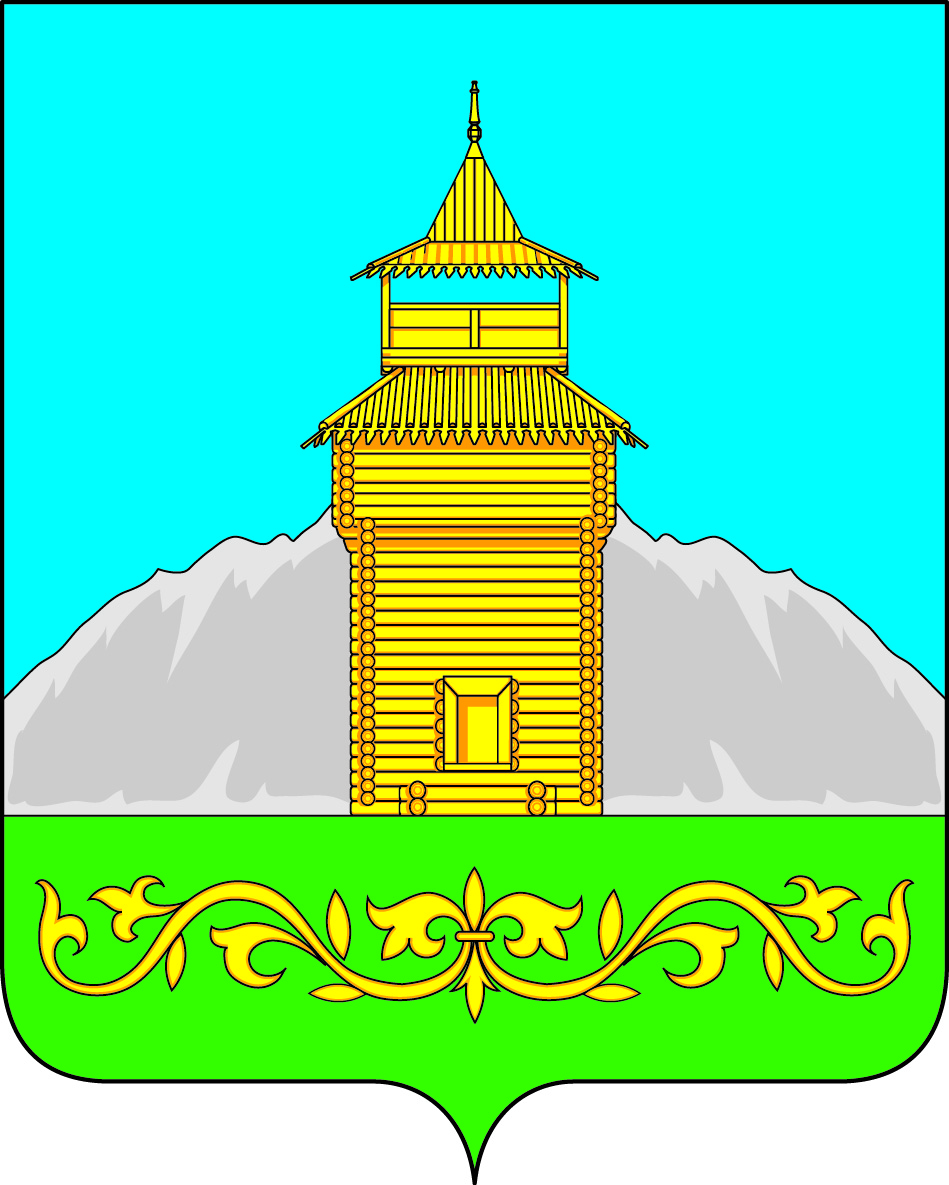 Российская ФедерацияРеспублика ХакасияТаштыпский районСовет депутатов Таштыпского сельсоветаПРОЕКТРЕШЕНИЕ   «16 » ноября 2023 года                      с. Таштып                                             № Об установлении границ местной общественной организацииТерриториальное Общественное Самоуправление «Родная улица» Таштыпского сельсовета Таштыпского района Республики Хакасия.Рассмотрев заявление граждан об установлении границ территории, на которой предполагается осуществлять территориальное общественное самоуправление, в соответствии с Федеральным законом от 06.10.2003 г. № 131-ФЗ «Об общих принципах организации местного самоуправления в Российской Федерации», Решением Совета депутатов муниципального образования Таштыпский сельсовет  от 14 июня 2022 года № 90 «Об утверждении Положения о территориальном общественном самоуправлении в Таштыпском сельсовете», руководствуясь статьей 27 Устава муниципального образования Таштыпский сельсовет, Совет депутатов Таштыпского  сельсовета,  РЕШИЛ:Установить границы территории, в пределах которой предполагается осуществлять территориальное общественное самоуправление, согласно приложению к настоящему решению.Контроль над исполнением данного решения возложить на постоянную комиссию по социальной политике, законности, правопорядку и обеспечению безопасности населения  (А.И. Салайдинова).Настоящее  решение вступает в силу со дня его опубликования (обнародования).Глава  Таштыпского сельсовета                                                                Р.Х.  Салимов.                                                Приложение к решению Совета депутатов Таштыпского сельсовета от  «16» ноября 2023года № Территориальные границы деятельностиТерриториального Общественного Самоуправления «Родная улица» Таштыпского сельсовета Таштыпского района Республики Хакасия.1.Улица Пушкина – 36 домовладений,  60 человек.2. Переулок Октябрьский - 9 домовладений,  16 человек.3.Улица Пионерская -18 домовладений  36 человек.4. Улица Октябрьская в границах: с № 27 по № 33А включительно, с №16 по № 50 включительно - 18 домовладений  36 человек.Всего 81  домовладение   148 человекГлава  Таштыпского сельсовета                                                                Р.Х. Салимов